УКАЗПРЕЗИДЕНТА РОССИЙСКОЙ ФЕДЕРАЦИИО ДНЕ РАБОТНИКА КУЛЬТУРЫ1. Установить День работника культуры и отмечать его 25 марта.2. Настоящий Указ вступает в силу со дня его подписания.ПрезидентРоссийской ФедерацииВ.ПУТИНМосква, Кремль27 августа 2007 годаN 1111\ql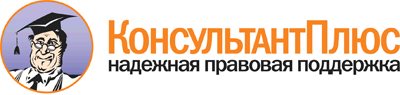 Указ Президента РФ от 27.08.2007 N 1111
"О Дне работника культуры"Документ предоставлен КонсультантПлюс

www.consultant.ru

Дата сохранения: 10.12.201427 августа 2007 годаN 1111